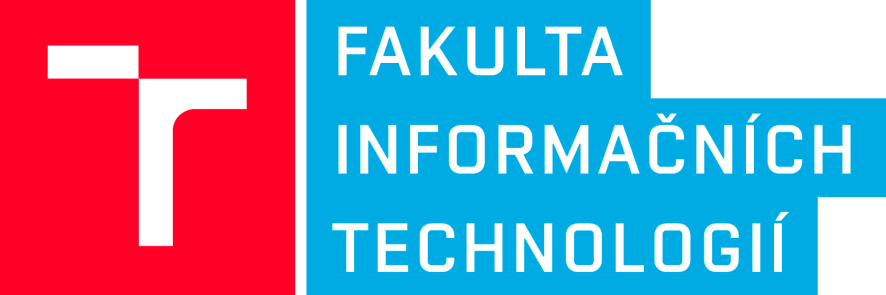 Management projektůNázev projektuNázev týmuOponentura  návrhu1.	Úvod	22.	Místo a čas konání	23.	Zúčastnění	24.	Nálezy	2ÚvodMísto a čas konáníZúčastnění    Seznam členů týmu a osob ( např. zákazník ), kteří se schůzky zúčastnili. Nálezy    Seznam nálezů a jejich popis. Určení zodpovědných osob za jejich opravu.HistorieHistorieHistorieHistorieHistorieVerzeDatumStatusKdoPoznámkaJak používat tuto šablonuTato šablona může být použita pro dokumentování výstupu z oponentury návrhu v rámci realizace projektu. V následujících kapitolách se vyskytuje vysvětlující modrý text, který po přečtení můžete smazat. Pokud je pozadí textu žluté, je třeba text nahradit vhodným textem. Šablonu nemusíte striktně dodržovat, lze přidat i odebrat kapitoly podle uvážení. Tabulku „Jak používat tuto šablonu“ po přečtení smažte.